__________________________________________________________________________________+7 (000) 000-00-00, +7 (495) 725-19-57, E-mail: casting@agentstva.org,  www.agentstva.org   ЗАГОЛОВОКС уважением, 
Ассоциация Актёрских Агентств  (ААА)Агентство коммуникаций "Constellation"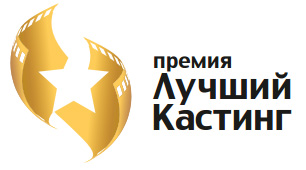 
АссоциацияАктёрскихАгентств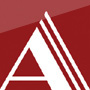 